LEGEND
KNIFE-13 MEMORIAL PROPOSED END-PANELS FOR SIDE-1 (Front), SIDE 2 (Back)
(OBLIQUE FRAME-OUTLINE-DRAWINGS ARE BY THE STONE CUTTER).
by Don PossSIDE-1 END-PANEL

TOP PANEL, KNIFE-13 Memorial: Unsheaved M7 Bayonet, represents Security Police on first-leg “…to serve with friendly forces engaged in an armed conflict against an opposing armed force during the period stated [13 May 1975]… for which they were awarded the Bronze Star Medal (Posthumous).”CENTER PANEL: 
Excerpt from a Don Poss Mayaguez graphic design, created in 2011.  It is factually correct showing “Knife-13” flying level, according to a Vietnamese witness to the crash who reported it overflew his village area with engine making a loud grinding-noise, climbed then made a sudden dive and exploded.LOWER PANEL:
Composite Photo (2023, by Don Poss) is a Security Policeman kneeling in concealment(Portrayed is A2C Michael D. Lane, 56th Security Police Squadron, NKP, Thailand, awarded Bronze Star Medal (M), LOD: May 13, 1975, Knife-13). Represents KNIFE-13 is Ready To Fight.

SIDE-2 END-PANEL:TOP PANEL: KNIFE-13 Memorial:
Sheaved M7 Bayonet, represents Mayaguez Rescue Operation’s combat role for the 56th Security Police Squadron, NKP, Thailand, is over.CENTER PANEL: 
Symbolic-Graphic-Composite represents transition of Knife-13’s twenty-three Fallen Airman from the crash site in dense jungle, to homeland USA.  No Man Left Behind. The background shows a landed CH-53’s, in later combat on Koh Tang Island, Cambodia, with marines scrambling for cover. Symbolically, they emerge and are escorting Knife-13’s fallen remains carried by a USAF Airmen Honor Guard.  The actual composite is in color with a transition from black-and-white images.  Only the forward two Airmen carrying newly returned remains, and the American flag, are in full color.LOWER PANEL:
Is a Composite Image graphic by Don Poss, with minor image-enhancements and changes to the upper tail section, allowing the AF Photo sufficient height-width to include the full chalk-line of 56th SPS waiting to board KNIFE-13. Tail # 68_10933 is visible on tail. Volunteers, all eighteen Security Police, 56th SPS, and five Aircrewmen, 21st SOS, await boarding KNIFE-13, and all were later killed in Line of Duty.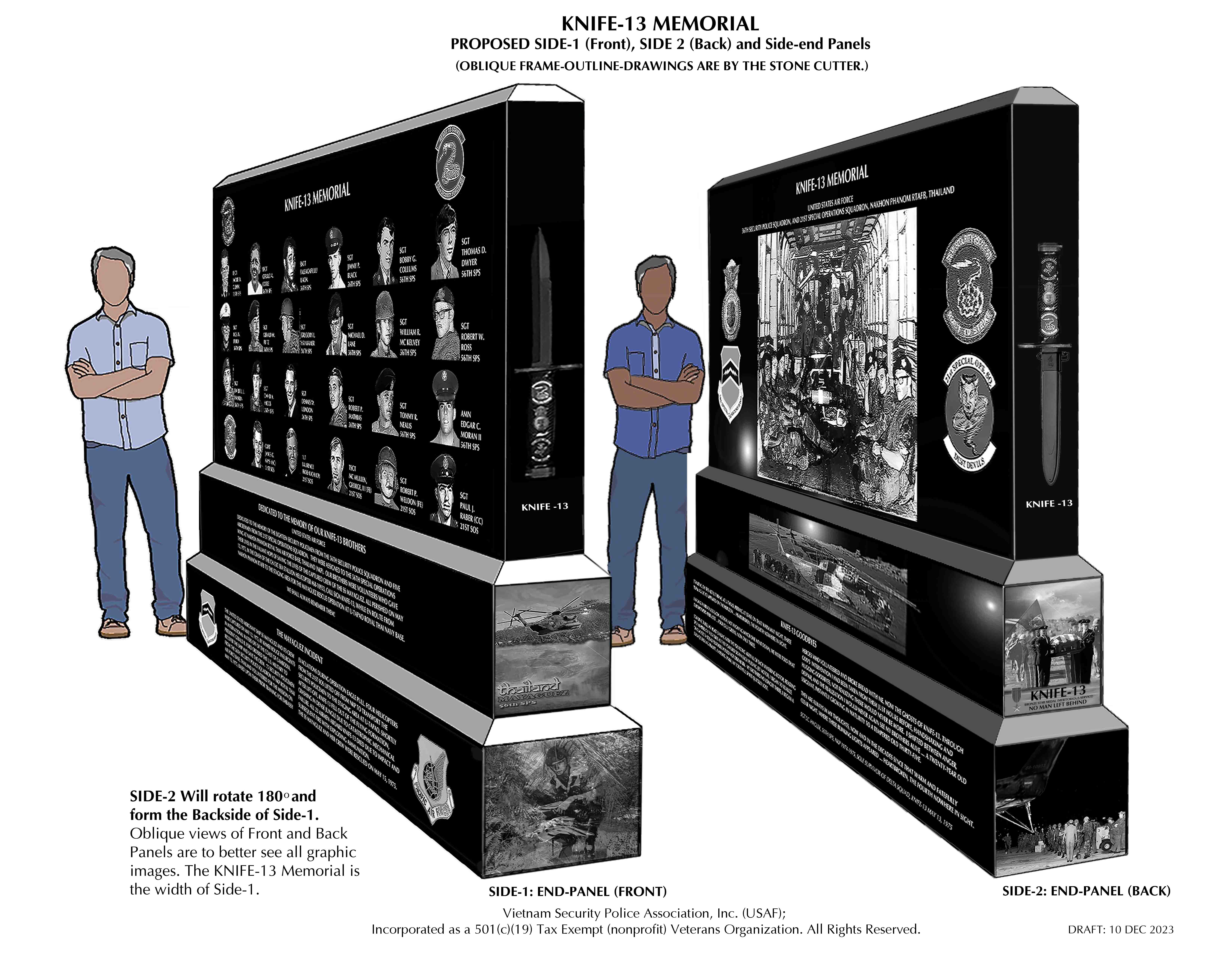 